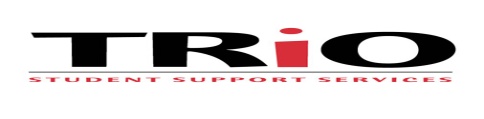 STUDENT EVALUATION OF STUDENT SUPPORT SERVICESAcademic Year 2007-2008ADDITIONAL COMMENTSPlease add any comments that you feel are appropriate in helping us to improve the TRiO SSS program.  Thank you for your input.ADVISING SERVICESCheckYes ONLY                        Moderately                NotHelpful               Helpful               HelpfulCheck1Career Counseling:  Did you receive career counseling services in the form of Discover, job skills workshops, job fairs?Yes    1                           2                         3No2Financial Aid Advising:  Did you receive information from either SSS or the  financial aid counselor on financial assistance available (Pell Grant, Supplemental Grant Aid, Work/Study, Scholarships)?Yes    1                           2                         3No3Academic Advising:  Did you receive academic advising in the form of schedule planning, course progress checks, referral for tutorial services, or degree program progress checks?Yes    1                           2                         3No4Procedural Advising:  Did you receive advising related to institutional policies for dropping and adding courses, withdrawing from the institution, filing intent to graduate forms, repeating classes, etc.?Yes    1                           2                         3No5Personal Advising:  If appropriate, did you receive the personal advising you needed to help you function better as a college student?Yes    1                           2                         3No6Transfer Advising:  Did you receive transfer advising in the form of scholarship information, admissions information, financial aid information, or program of study information from SSS staff?Yes    1                           2                         3NoACTIVITIESCheck                          Yes ONLY                        Moderately                NotHelpful               Helpful               HelpfulCheck7Cultural Enrichment Opportunities:  Did you attend any cultural event?  If so please indicate the event in the comment section.Yes    1                           2                         3No8Transfer Trips/College Representative on Campus:  Did you visit a four-year institution with SSS or did you visit with a college representative invited to the  campus (please indicate college(s) visited)?Yes    1                           2                         3No10Informational Workshops:  Did you attend an informational workshop sponsored by SSS?  If applicable, please indicate the topic of the informational workshop attended.Yes    1                           2                         3NoComments:Comments:Comments:Comments:Comments:ASSESSMENT EVALUATIONCheck                          Yes ONLY                        Moderately              Not               Helpful                Helpful              HelpfulCheck11Assessment Evaluation:  Did you complete any self-assessments pertaining to study skills, learning styles, personality, etc?  If so, please indicate which assessment in the comments sectionYes    1                           2                         3No12Assessment Evaluation:  Were the assessment tools that you completed beneficial in helping you learn more about yourself and your skills (study skills assessment, learning style assessment, personality assessment, etc.)?Yes    1                           2                         3NoEQUIPMENT/STUDY AIDSCheckYes ONLYCheck13Equipment:  Did you borrow equipment (calculators, tape recorders, laptops) from SSS? If yes, please specify equipment borrowed in the comments section.YesNoIf yes, please answer the following items by circling your answer on the scale to the rightStrongly                                    Strongly  Agree      Agree    Disagree    Disagree     Equipment was in satisfactory condition1                  2                3               4     Equipment was sufficient to meet my needs.1                  2                3               4     Equipment contributed to improving my academic performance.1                  2                3               4     Equipment was available when requested.1                  2                3               414Study Aids:  Did you use the study aids (PRAXIS Study Guides, Biology Notes, Physical Science Notes, Reference Materials) provided by SSS?  If yes, please specify the study aid borrowed in the comments section.YesNoIf yes, please answer the following items by circling your answer on the scale to the rightStrongly                                    StronglyAgree        Agree    Disagree    Disagree     Study aids were sufficient to meet my needs.1                  2                3               4     Study aids were in satisfactory condition.1                  2                3               4     Study aids contributed to improving my academic performance.  1                  2                3               4     Study aids were available when requested.1                  2                3               415Did you use the computer lab provided by SSS?	YesNoIf yes, please answer the following items by circling your answer on the scale to the right.Strongly                                    StronglyAgree        Agree    Disagree    Disagree    SSS computer lab was open during hours needed.1                  2                3               4    SSS computer lab equipment (computers and printers) were in satisfactory condition.1                  2                3               4    SSS computer lab computers have software that is compatible with the needs of my classes.1                  2                3               4    SSS computer lab equipment was sufficient to meet my needs as a student.1                  2                3               4TUTORINGCheckYes ONLYCheck16Tutoring:  Have you used TRiO’s tutoring services this year?YesNoIf yes, please answer the following items by circling your answer on the scale to the rightStrongly                                    Strongly  Agree      Agree    Disagree    Disagree     My tutor has a good working knowledge of the material.   1                  2                3               4     My tutor encourages me to do things for myself.   1                  2                3               4     My tutor is helping me to develop good study habits.   1                  2                3               4     I am prepared for each session.   1                  2                3               4     My tutor is prepared for each session.   1                  2                3               4     My tutor explains the material in a way that I can understand.   1                  2                3               4     I ask questions when I don’t understand.   1                  2                3               4     My tutor is enthusiastic about tutoring.   1                  2                3               4     My tutor arrives on time and is not absent for my tutoring sessions.   1                  2                3               4     Attending tutoring sessions helped my progress in the subject area.   1                  2                3               4     I feel comfortable working with my tutor.   1                  2                3               4ACADEMIC PLANS17Please check   below to indicate your academic plans for the upcoming semesters.Please make any NECESSARY changes to your contact information!Please make any NECESSARY changes to your contact information!_______   I will be attending summer school at Ozarka College.Name changes:Name changes:_______   I will be returning to Ozarka College in the fall.Name changes:Name changes:_______   I will be transferring to another institution.                   Please indicate Institution:____________________________.New Address:New Address:________ I will not be returning to school at Ozarka College or other institution.                   Please indicate reasonNew Home Phone:New Home Phone:                 _____a.)  Graduated with intended degreeNew Cell Phone:	New Cell Phone:	                 _____b.)  Loss of financial aidNew Cell Phone:	New Cell Phone:	                 _____c.)  Health reasonsNew email:New email:                 _____d.)  Other; Please specify______________________________New email:New email: